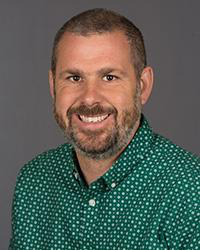 Matt Wilks has served as a youth pastor, lead pastor and executive director, along with numerous of other roles, during his almost 25 years of ministry experience.  He has worked for national ministry organizations in Chicago and Kansas City as well helping churches and ministries with interim projects.In addition to serving as the Lead Pastor of Renfrew Baptist Church, Matt currently runs a ministry consulting company called Baseline Ministries which provides ministry organizations and churches with a variety of different ministry solutions.  He also leads a national ministry called Canadian Youth Worker, which provides national training events while teaching at many post-secondary schools in the Alberta area including Ambrose University, Prairie Bible College and Rocky Mountain College. Matt is recognized as a leading voice for youth ministry in Canada. You can read his first published book entitled, Cultivate: A Youthworker's Guide to Establishing Healthy Relationships. Matt has been married to Michelle for 26 years and has two daughters, Maris (21) and Macauleigh (19)